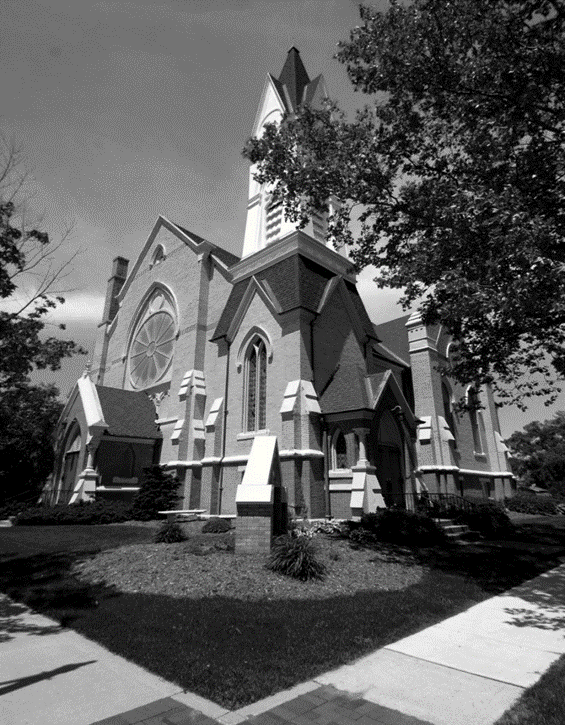 *Thank you to all for your Prayers! Please feel free to send a card to anyone listed above.Pastor Ed will be holding confirmation classes beginning on Sun., May 1. Classes are for youth in grades 8 and older. If you or someone you know would like to attend these classes or more information, please contact Pastor Ed or the church office. Thank you!If you or someone you know is interested in joining our faith family, we will be holding another member class in the Fall. Watch your newsletter and bulletins for the new date! Contact the church office or Pastor Ed for more info if you are feeling led to join this community of faith by becoming a member.The church office hours are Mon. through Thurs. from 9:00-3:30 with a break from 2:00-2:30pm. Please call ahead if you need assistance. Please update your contact info (new address, email or phone  number) to receive any church mailings, with the church office. Council Meeting: will be May 1st after the church service.Annual Meeting: will be May 22nd. We will have a potluck after the meeting and a cake to celebrate everyone who is or is turning 80+.FCC Leaders: If you have not done so, please submit your annual report for the 2021 FY to the office ASAP!•	Happy Birthday! To Don & Julie Momber (5/9), Kris Jager (5/10), Kim Burden (5/12), Candy Outman (5/12), Kaydie Weber (5/12), Rich Cunningham (5/13), Jackie Kocher (5/13), Linda Petersen (5/16), Doug Dodd (5/19), and Ron Kingsbury (5/22). •	Happy Anniversary! To John & Deb House (5/2), Joe & Emily Suchowolec (5/5), and Dan & Rosel Eagles (5/7).•	If you would like your special event announced, please contact the church office!  “There are times when the caring, the support, and the thoughtfulness of others begs for more than a mere "Thank you". The outpouring of comfort offered to our family from the FCCoG community is one such time. No words can ever fully convey how appreciative we are by the selfless caring of so many. Please know how much we treasure your comfort and support in the death of our daughter, Deb Kazmierczak. ~ In Christ, Maryilynn and Jerry Jones”The Michigan Congregational Summer Camp will be for 3rd–8th graders. It will be July 10-15th at the YMCA Camp Ohiyesa in Holly, MI. Camper Registration packets are now available at: www.michigancongregationalsummercamp.org. The NAPF and HOPE 2022 Conference will be in Wichta, Kansas at Newman University on June 25-29. Registration fee is $425 and s now open! Any questions, email napfhope@gmail.com. Contact Claude Johnson if you would like  more info on joining the youth group or upcoming missions, at claudej2002us@yahoo.com.We are winding down our school year in Sunday School. Be sure to attend church for Children’s Sunday on May 15, when we honor our teaching staff and award Bibles to children in first grade. (*Please let Fran Gibbs or the office know if you have a first grader). Our teaching staff this year includes Pastor Ed Milam, who is using the preschool curriculum with the preschool staff, Candy Outman, Patrice Fulton-Peacock, Patty Ritzema, Mary Snow, Chris Hubbard, Suzy Kreeger, Terri Merritt, and new this year, helpers Morgan Venema and Rachel Milam. We are very fortunate to have such a dedicated staff to instruct our youth on their faith journey.Children’s Sermons were incorporated back into the service in September this past year and 13 people volunteered multiple times to do a children’s message. Thank you to all who participated and willingly volunteered to help with this ministry.We will have more information on Vacation Bible School in the June newsletter so be sure to make note of dates and needs that we can help with. We share this ministry with St. Paul Lutheran and Settlement Lutheran churches.We are moving in to our last month of School! We will have a trip to the Dairy Barn, a picnic at Grandpa Duane’s farm, a bike rodeo and ending the year with a graduation on June 5th at 1pm and the Annual End-of-year picnic at Ms. Candy’s farm!   •	A special thanks to those who ordered popcorn to help support our Preschool Program. •	Registration packets for fall classes are now available! Spots are filling up fast! If you or someone you know would like more information on our wonderful, fun & loving, Christian based school, contact the office ASAP! Spring Rummage Sale: is Fri., May 6.  You can drop off your gently used items beginning Mon., May 2. Set up is Thurs., May 5. WE NEED WORKERS! If you can take a shift on either of these days, contact Rosel Eagles at 616-754-8618. Thank you to everyone who provided beef stew and biscuits for the Passover Supper. It was a very educational and inspiring event. Our biggest project recently was to have the carpeting in the sanctuary cleaned by Zerorez in Grand Rapids. They removed the stains and previous soap from prior cleanings as much as they can and had the sanctuary ready for Easter. Please call the office to let us know if you are turning 80 this year so we can celebrate you on May 22.  Special Music line-up for May:May 1 – performance will be a music video.May 8 – a performance by the Chancel Choir. May 15 – performance Praise Choir.May 22 – performance by Kathy Jeppesen.May 29 – performance by the Chancel Choir.If you would like to sing with the choir, or provide special music, contact Julie Momber, Deb Dieckman, or the church office.We are still pursuing any interested people to direct choir. This is a paid position! See Fran Gibbs for more information.The Chancel Choir is singing twice in May and hopes to continue into the summer like last year. We are still looking for a director, which is a paid position. Cindy Perry is doing a great job both as organist and choir accompanist. Janet Tower and Cindy Hanson have been rotating along with Cindy Perry in providing our wonderful organ music on SundaysThe Praise Choir and Preschool Choirs have also provided wonderful music and boosted our attendance in church and in Sunday School. Candy and her helpers continue to do a marvelous job with them.  We will celebrate the Praise Choir on May 15!Our final performance is May 15th! We want to thank all the children for their hard word, families for attending, and everyone who donated treats to the group throughout the year! We will be on summer break after our final performance but hope to see you all back in the fall!The Board of Deacons will meet again on June14th at 6:30 in the Conference Room upstairs.The Deacons worked with Women’s Fellowship on the Passover Supper hosting 47 people! They will jointly work on the Sunday Potluck after the Annual Meeting on May 22. Women’s Fellowship will celebrate all members who are 80 and older at the potluck with cake!Coffee Service is now on a sign-up basis. Pastor Ed will circulate a sign-up sheet for hosts to sign up for coffee service. If you wish to bring in a few store-bought cookies that is optional but not expected. Women’s Fellowship provides coffee, tea, cups, condiments, and napkins. Everything is labeled and should be easy for anyone to host. Beverages are self-serve once they are madeEaster Flowers: Thank you to everyone for purchasing a lily in honor or in memory of a loved one, and for your continued support of our DDF! Over 70 plants were ordered! Our Nurse is available Mon. and Tues. from 8-4, and on Thurs. from 8-12. If you have medical questions or concerns, please call Patrice at 616-894-7288.Second COVID booster vaccines are available for anyone 50 years old and older and also for immunocompromised people. You must have received your first booster at least four months ago. COVID Test to Treat Program is a free program to give everyone who qualifies free oral treatment medications if they test positive for COVID. These medications may also be obtained from your doctor. They need to be started within 5 days of first COVID symptoms. We have COVID test kits in the Parish Nurse office; if you'd like one please contact Patrice.Graduation Sunday is May 22nd! If you are graduating or have a loved one who will be graduating from High School, College, etc., please contact the office! We want to honor all graduates for all their hard work!•	FCC Members who are graduating: please contact the office for a scholarship application! All applications must be turned in by May 15th!FCCoG thanks the Venture Crew for wiping down the entire sanctuary for Easter. We appreciate your hard work to spruce up all wooden surfaces!~ May 2022 ~Calendar Notes: ~ June 2022 ~Calendar Notes: IN OUR PRAYERSIN OUR PRAYERSIN OUR PRAYERSIN OUR PRAYERSIN OUR PRAYERS OUR MILITARY: Matthew Crittenden, Jordan Varney, Paul Lepley, TJ Curry, Joshua Roose, Stephanie Roose, Melissa Staffen, Rick Grimes, Joe Suchowolec, Griffin Gloden, and Kyle Durdle. OUR MILITARY: Matthew Crittenden, Jordan Varney, Paul Lepley, TJ Curry, Joshua Roose, Stephanie Roose, Melissa Staffen, Rick Grimes, Joe Suchowolec, Griffin Gloden, and Kyle Durdle. OUR MILITARY: Matthew Crittenden, Jordan Varney, Paul Lepley, TJ Curry, Joshua Roose, Stephanie Roose, Melissa Staffen, Rick Grimes, Joe Suchowolec, Griffin Gloden, and Kyle Durdle. OUR MILITARY: Matthew Crittenden, Jordan Varney, Paul Lepley, TJ Curry, Joshua Roose, Stephanie Roose, Melissa Staffen, Rick Grimes, Joe Suchowolec, Griffin Gloden, and Kyle Durdle. OUR MILITARY: Matthew Crittenden, Jordan Varney, Paul Lepley, TJ Curry, Joshua Roose, Stephanie Roose, Melissa Staffen, Rick Grimes, Joe Suchowolec, Griffin Gloden, and Kyle Durdle.Ongoing prayers for:Ongoing prayers for:Ongoing prayers for:Ongoing prayers for:Ongoing prayers for:Lucas HopkinsRob SansomTrudy PetersenJerry McPhersonGloria McPhersonRobin HartwayDr. Joseph MejiaKen & Kathy ReedDebbie GrahamJohn KoppenolJerry HaverdinkJames Griffith, Jr.Brian Tiffany FCC Family At Care Facilities:FCC Family At Care Facilities:FCC Family At Care Facilities:FCC Family At Care Facilities:FCC Family At Care Facilities:Lois HazelwoodBette Houle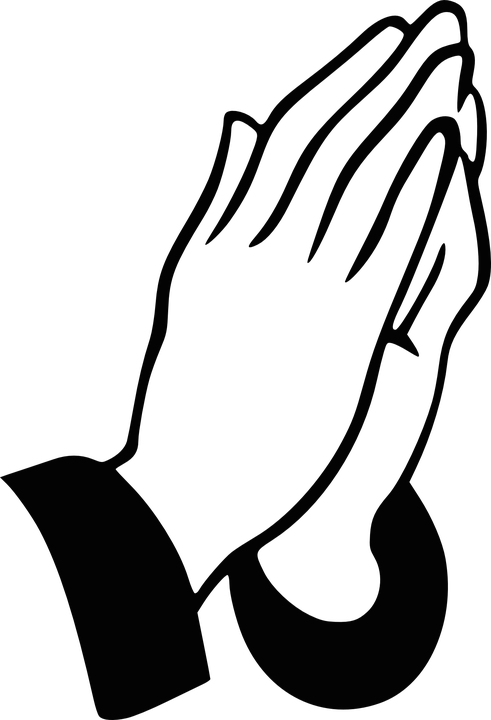 Corla MorganJelane Hamper Barb HoyMable TatePat TothDoris Dieckman MarshallLois HazelwoodBette HouleCorla MorganJelane Hamper Barb HoyMable TatePat TothDoris Dieckman Marshall-at Hathaway Hills Assisted Living Room #31-at The Brook Assisted Living, Cedar Springs -at SHUM RNC, Room #103-at Green Acres, Room #206-at Canal View Houghton County Medical Facility-at United Rehab and Nursing, Room #108-at Hathaway Hills Assisted Living, Room #15-at Green Acres, Apt. #207-at Hathaway Hills Assisted Living Room #31-at The Brook Assisted Living, Cedar Springs -at SHUM RNC, Room #103-at Green Acres, Room #206-at Canal View Houghton County Medical Facility-at United Rehab and Nursing, Room #108-at Hathaway Hills Assisted Living, Room #15-at Green Acres, Apt. #207-at Hathaway Hills Assisted Living Room #31-at The Brook Assisted Living, Cedar Springs -at SHUM RNC, Room #103-at Green Acres, Room #206-at Canal View Houghton County Medical Facility-at United Rehab and Nursing, Room #108-at Hathaway Hills Assisted Living, Room #15-at Green Acres, Apt. #207Members, Family and Friends:Members, Family and Friends:Members, Family and Friends:Members, Family and Friends:Members, Family and Friends:Chris & LoraineAxton StearnsGloria McPhersonBonnie BramanChris & LoraineAxton StearnsGloria McPhersonBonnie BramanFriends of Jane TruesdellPreschoolerFCC Member and Friend to allFCC Member and Friend to allFriends of Jane TruesdellPreschoolerFCC Member and Friend to allFCC Member and Friend to allFriends of Jane TruesdellPreschoolerFCC Member and Friend to allFCC Member and Friend to allSpecial Prayers For:Special Prayers For:Special Prayers For:Special Prayers For:Special Prayers For:The family of Deb Kazmierczak, daughter of Rev. Jerry & Marilyn Jones. *Please see ‘Special Message of Thanks’ .The family of Jeanne Beauvais, sister of Bruce Beauvais. The family of Deb Kazmierczak, daughter of Rev. Jerry & Marilyn Jones. *Please see ‘Special Message of Thanks’ .The family of Jeanne Beauvais, sister of Bruce Beauvais. The family of Deb Kazmierczak, daughter of Rev. Jerry & Marilyn Jones. *Please see ‘Special Message of Thanks’ .The family of Jeanne Beauvais, sister of Bruce Beauvais. The family of Deb Kazmierczak, daughter of Rev. Jerry & Marilyn Jones. *Please see ‘Special Message of Thanks’ .The family of Jeanne Beauvais, sister of Bruce Beauvais. The family of Deb Kazmierczak, daughter of Rev. Jerry & Marilyn Jones. *Please see ‘Special Message of Thanks’ .The family of Jeanne Beauvais, sister of Bruce Beauvais. Pastoral NewsPF Youth NewsChurch Office NewsFCC Council NewsCelebrationsSpecial Message of ThanksChristian Ed NewsPreschool NewsWomen’s Fellowship NewsDeacons NewsMusic Committee NewsParish Nurse NewsChildren’s Praise ChoirAttention 2022 Graduates!Message for ScoutsSunMonTueWedThuFriSat1 Communion10:30 WorshipSpecial Music – Music Video3p Venture235:30 GS410a PURLS511a GAMA4p Praise Choir4:30 Scouts (all)7:30 AA68a-3pWF Rummage Sale78Mother’s Day9:30 Choir Practice10:30 WorshipSpecial Music – Chancel Choir9105:30 GS1110a PURLS124p Praise Choir4:30 Scouts (all)7:30 AA131415 Children’s Sunday & Teacher Recoginition10:30 WorshipSpecial Music – Praise Choir3p Venture16175:30 GS1810a PURLS19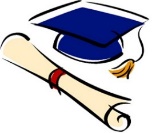 4p Praise Choir4:30 Scouts (all)7:30 AA202122 Graduation Sunday10:30 WorshipSpecial Music – Kathy Jeppesen236:30 Trustees245:30 GS2510a PURLS26Ascension of the Lord4p Praise Choir4:30 Scouts (all)7:30 AA272829 9:30 Choir Practice10:30 WorshipSpecial Music – Chancel Choir30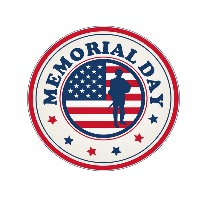 ~office closed~31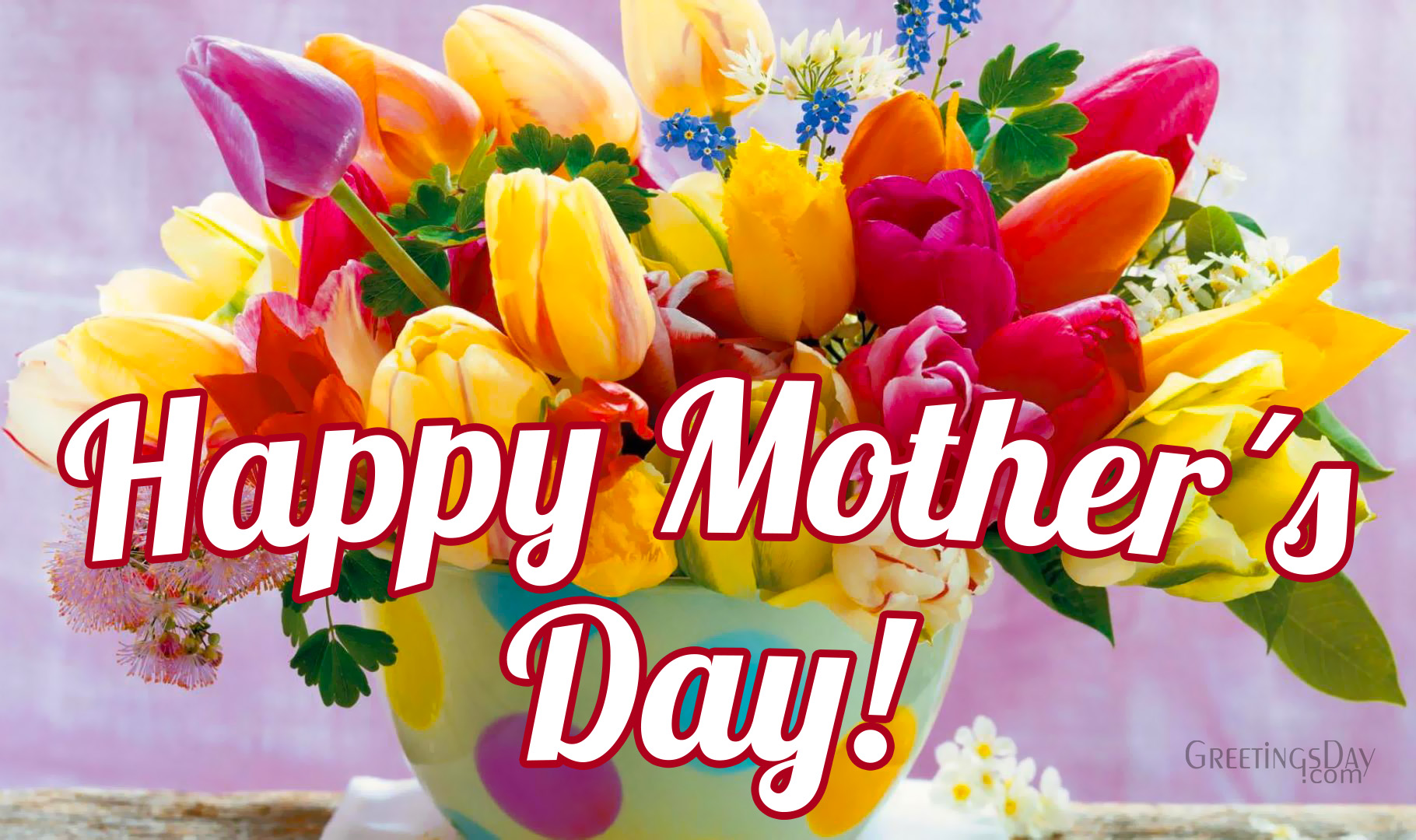 SunMonTueWedThuThuFriSat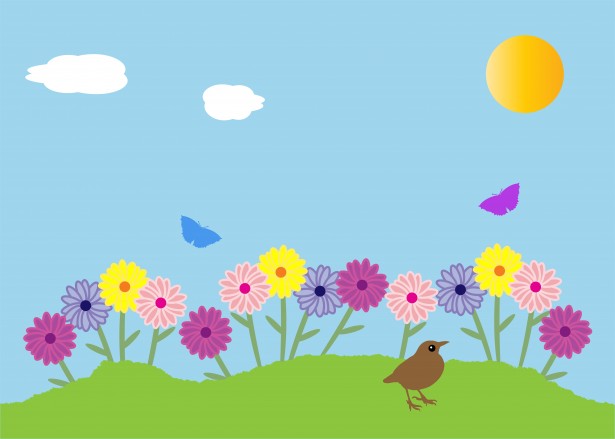 110a PURLSPreschool Bike Rodeo110a PURLSPreschool Bike Rodeo211a GAMA4p Praise Choir4:30 Scouts (all)7:30 AA345 CommunionSunday10:30 WorshipSpecial Music – TBAPreschool Graduation @1pm6Picnic @ Ms. Candy’s Farm!7810a PURLS810a PURLS94p Praise Choir4:30 Scouts (all)7:30 AA10111210:30 WorshipSpecial Music – TBA13Flag Day146:30 Deacons1510a PURLS1510a PURLS164p Praise Choir4:30 Scouts (all)7:30 AA1718VanMolsten Wedding19Father’s Day10:30 WorshipSpecial Music – TBA20212210a PURLS2210a PURLS234p Praise Choir4:30 Scouts (all)7:30 AA24251:30p Shirley Kalbfleisch Memorial2610:30 WorshipSpecial Music – TBA276:30 Trustees282929